BIBC Senior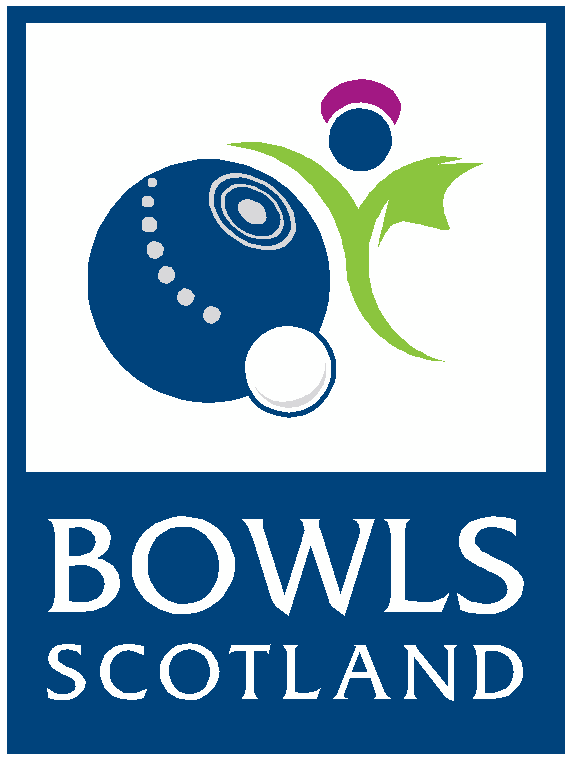 International Series 2018Application FormPlease read the following details before completing the application form: Applications are welcomed from anyone wishing to be considered for selectionClosing date for applications is Monday 16th April, no late applications will be consideredYour application will be acknowledged by email upon receiptYou will be advised whether your application has been successful by Friday 4th May 2018Successful Applicants must attend the BIBC Senior Squad Days which will take place on Sunday 3rd June at Northfield, Ayr and Sunday 24th June (venue TBC)Please note; travel expenses to squad days will not be covered by Bowls ScotlandThe BIBC International Series will take place at Victoria Park, Leamington Spa on the 30th June & 1st July 2018 (departing Scotland on 29th June and returning on the 1st July). Accommodation and travel will be provided.Application Forms must be returned either by email or post to the following:Bowls ScotlandNational Centre for BowlingNorthfieldHunters AvenueAyrKA8 9ALEmail: BIBC@bowlsscotland.comTelephone Enquiries: 01292 294623Further information on the selection process can be found on the Bowls Scotland website: www.bowlsscotland.comAPPLICATION FORMBIBC Senior International Series 2018Please complete the application form in BLOCK capitalsPERSONAL INFORMATIONName: Address: Post Code:Telephone Number: Email address:Name of club: Shirt Size:   XS      S        M       L       XL     XXL      XXXL        Other…………..What would be your top two preferred positions in the team if you were selected to play for Scotland in the BIBC International Series? Please indicate your first and second choice only:1st Choice:Lead			Second		Third			Skip2nd Choice: Lead			Second		Third			SkipPERSONAL ACHIEVEMENTSPlease complete the details of your achievements, showing all honours, at the following levels over the past 3 years:National Level (second stage)201720162015County Level (Including AHT)201720162015Internationals (PLEASE TICK THE BOXES FOR ANY YEARS YOU HAVE PLAYED AT INTERNATIONAL LEVEL)Please list any other achievements in support of your application (continue on separate sheet if necessary):Data ProtectionThe information provided on this application form will be stored and accessed only by Bowls Scotland. This information will be used for the purpose of selecting players for the BIBC Internationals in 2018.I HAVE READ AND UNDERSTOOD THE ABOVE INFORMATION AND GIVE CONSENT FOR MY PERSONAL INFORMATION TO BE USED BY BOWLS SCOTLAND. ALL INFORMATION PROVIDED IN THIS FORM IS TRUE TO THE BEST OF MY KNOWLEDGE.Signature:Date: 2017201620152014201320122011201020092008